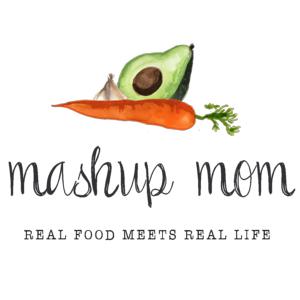 Dairy & refrigerated8 oz block Happy Farms sharp cheddar cheese, $2.09 (Weds, Fri)
8 oz Happy Farms deli sliced mozzarella, $1.99 (Thurs)GroceryL’Oven Fresh split deli rolls, $2.49 (Thurs)
Casa Mamita restaurant style salsa, $2.29 (Weds)
3 lb bag Earthly Grains long grain white rice, $2.29 (Tues, Weds, Fri)
16 oz Tuscan Garden balsamic vinaigrette, $1.39 (Sun, Tues)
Jar of Tuscan Garden Spanish manzanilla olives, $1.69 (Tues)
16 oz Tuscan Garden mild giardiniera, $3.59 (Mon, Thurs)
2 boxes 48 oz value size box Chef’s Cupboard chicken broth, $3.78 (Sun, Mon, Tues, Weds, Thurs, Fri)
Can Dakota’s Pride cannellini beans, $.79 (Sun)
Can Dakota’s Pride great northern beans, $.71 (Sun)
2 cans Dakota’s Pride black beans, $1.42 (Weds)
Can Happy Harvest whole kernel corn, $.59 (Weds)
Can Happy Harvest diced tomatoes, $.79 (Tues)Meat6 lb family pack chicken drumsticks, $8.94 (Sun, Tues)
2 lbs boneless skinless chicken breast, $7.98 (Thurs)
12 oz pack Never Any spinach & feta chicken sausage, $4.79 (Fri)
14 oz Old Neighborhood shaved beef, $5.99 (Mon)Produce4 bananas, $.76 (Thurs)
2 lbs carrots, $1.89 (Sun, Fri)
8 oz bag spinach, $1.69 (Fri)
Little Salad Bar garden salad, $1.69 (Sun)
14 oz bag coleslaw, $1.59 (Mon)
8 oz white mushrooms, $1.59 (Mon)
3 lbs yellow onions, $1.69 (Sun, Mon, Tues, Weds, Fri)
3 heads garlic, $.99 (Sun, Mon, Tues, Weds, Thurs, Fri)
3 pack multi-colored bell peppers, $2.89 (Tues, Weds)
Celery, $.95 (Sun)
2 avocados, $1.58 (Weds)-----Total: $70.91*** Staple items you’ll need – AKA: Check for pantry seasonings & condiments used in this week’s recipes, but not included in the shopping list:Olive oil, honey, oregano, Italian seasoning, rosemary, thyme, parsley, smoked paprika, crushed red pepper, bay leaves, chili powder, cumin, cayenne, Kosher salt, sea salt, black pepper** Note: You can often substitute for and/or omit some of these staples, depending on the recipe. Read through the recipes before shopping, to see where you may need to re-stock your pantry staples.ALDI Meal Plan week of 11/27/22 – Find the recipes at MashupMom.comALDI Meal Plan week of 11/27/22 – Find the recipes at MashupMom.comSundayRosemary chicken & white bean soup, saladMondayBeef & cabbage stir fry with giardiniera, leftover soupTuesdaySlow cooker Mediterranean chicken drumsticks, riceWednesdayVeggie burrito bowls with sliced avocado, leftover stir fry from MonThursday5 ingredient slow cooker Italian chicken sandwiches, bananasFridayCheesy sausage, rice, & spinach skillet, cast iron carrots w/ garlic & honeySaturdayLeftovers, family pizza night, or order in